Сотрудники управления по Курортному району Главного управления МЧС России по г. Санкт-Петербургу совместно с представителями районной администрации регулярно выходят в рейды по местам традиционного отдыха жителей Петербурга, чтобы напомнить отдыхающим о требованиях пожарной безопасности. Губернатор Александр Беглов подписал постановление Правительства Санкт-Петербурга № 514 «Об установлении на территории Санкт-Петербурга особого противопожарного режима».

Особый противопожарный режим - это дополнительные требования пожарной безопасности, устанавливаемые органами государственной власти или органами местного самоуправления в случае повышения пожарной опасности на соответствующих территориях.
 В период действия особого противопожарного режима:
временно приостанавливается использование мангалов и иных приспособлений для тепловой обработки пищи с помощью открытого огня (за исключением мангалов и иных приспособлений, находящихся и эксплуатирующихся на территориях объектов общественного питания (ресторанов, кафе, баров, столовых, пиццериях, кофейнях, пельменных, блинных);
устанавливается запрет на разведение костров, а также сжигание мусора, травы, листвы и иных отходов, на придомовых территориях частных жилых домов, на территориях садоводческих и огороднических товариществ;
вводится запрет на выжигание сухой растительности на земельных участках населенных пунктов, землях промышленности, энергетики, транспорта, связи, радиовещания, телевидения, информатики, землях для обеспечения космической деятельности, землях обороны, безопасности и землях иного специального назначения, а также на неиспользуемых землях сельскохозяйственного назначения;
проводится разъяснительная работа с населением по соблюдению требований пожарной безопасности и порядка действий при возникновении пожара на территориях населенных пунктов, садоводческих и огороднических товариществ;.
Нарушение требований пожарной безопасности, совершенные в условиях особого противопожарного режима:
- влекут наложение административного штрафа на граждан в размере от 10 тыс.рублей до 20 тыс.рублей;
- на должностных лиц - от 30 тыс.рублей до 60 тыс.рублей;
- на ИП - от 60 тыс. рублей до 80 тыс. рублей;
- на юридических лиц - от 400 тыс.рублей до 800 тыс.рублей.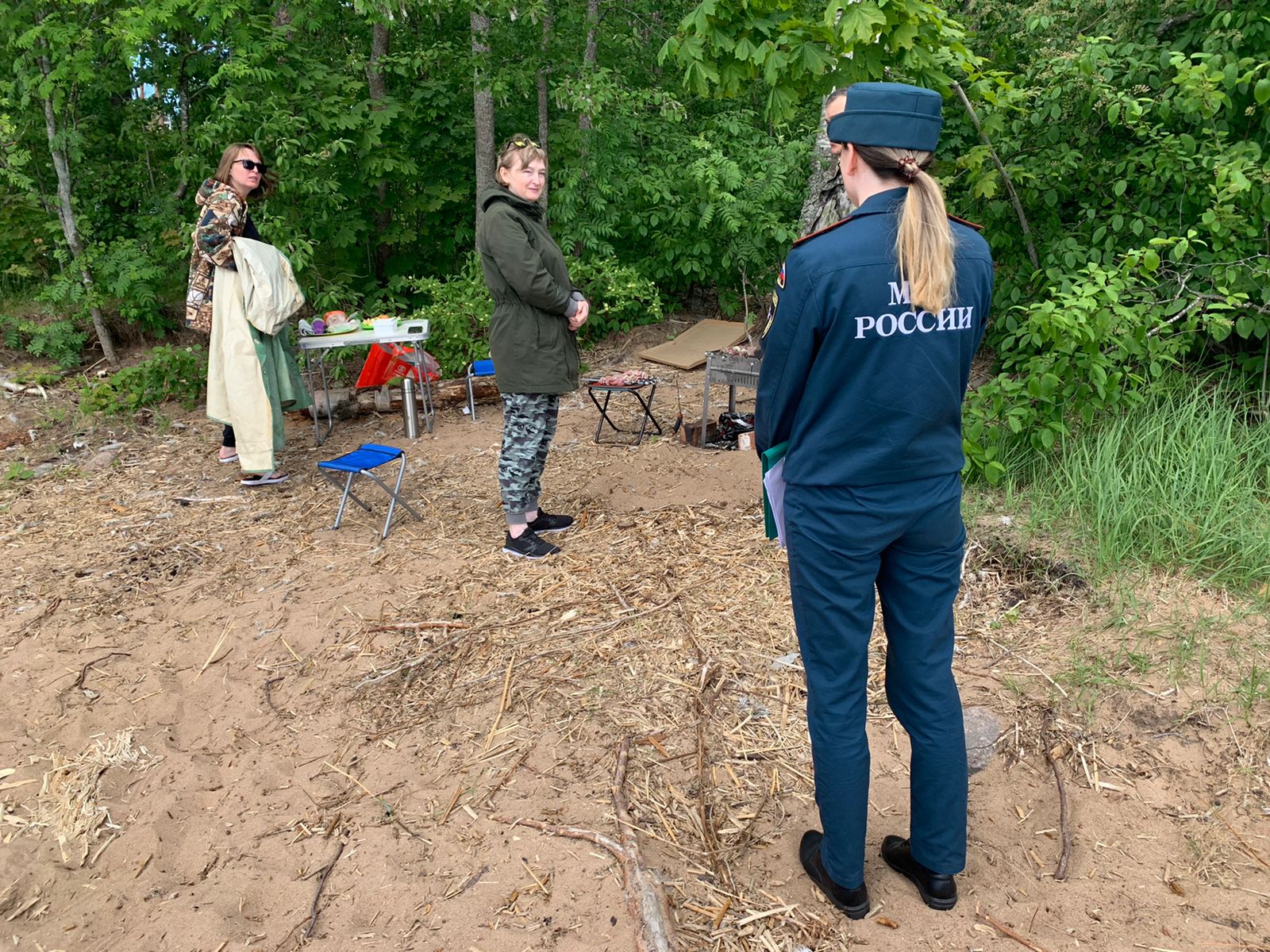 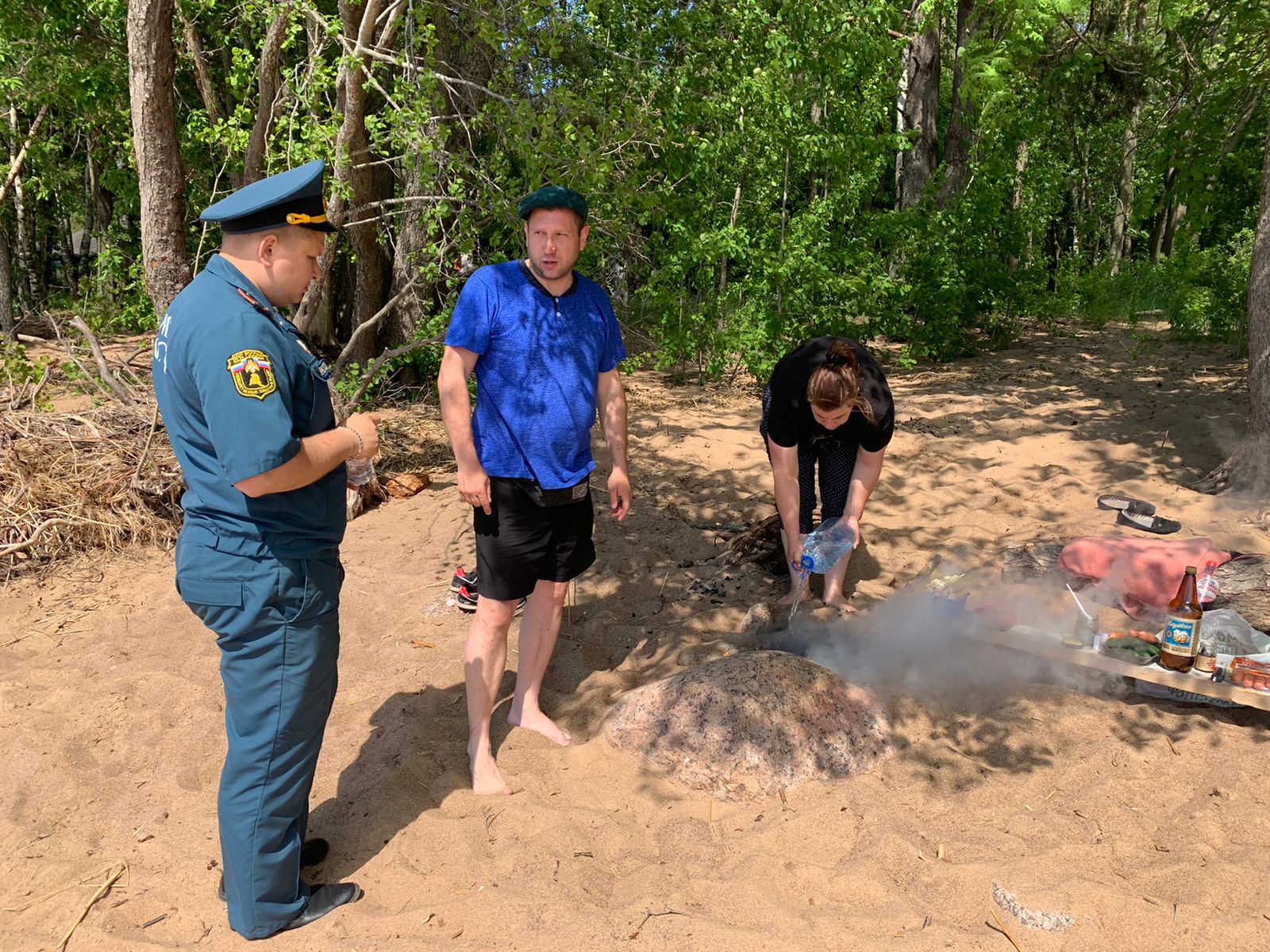 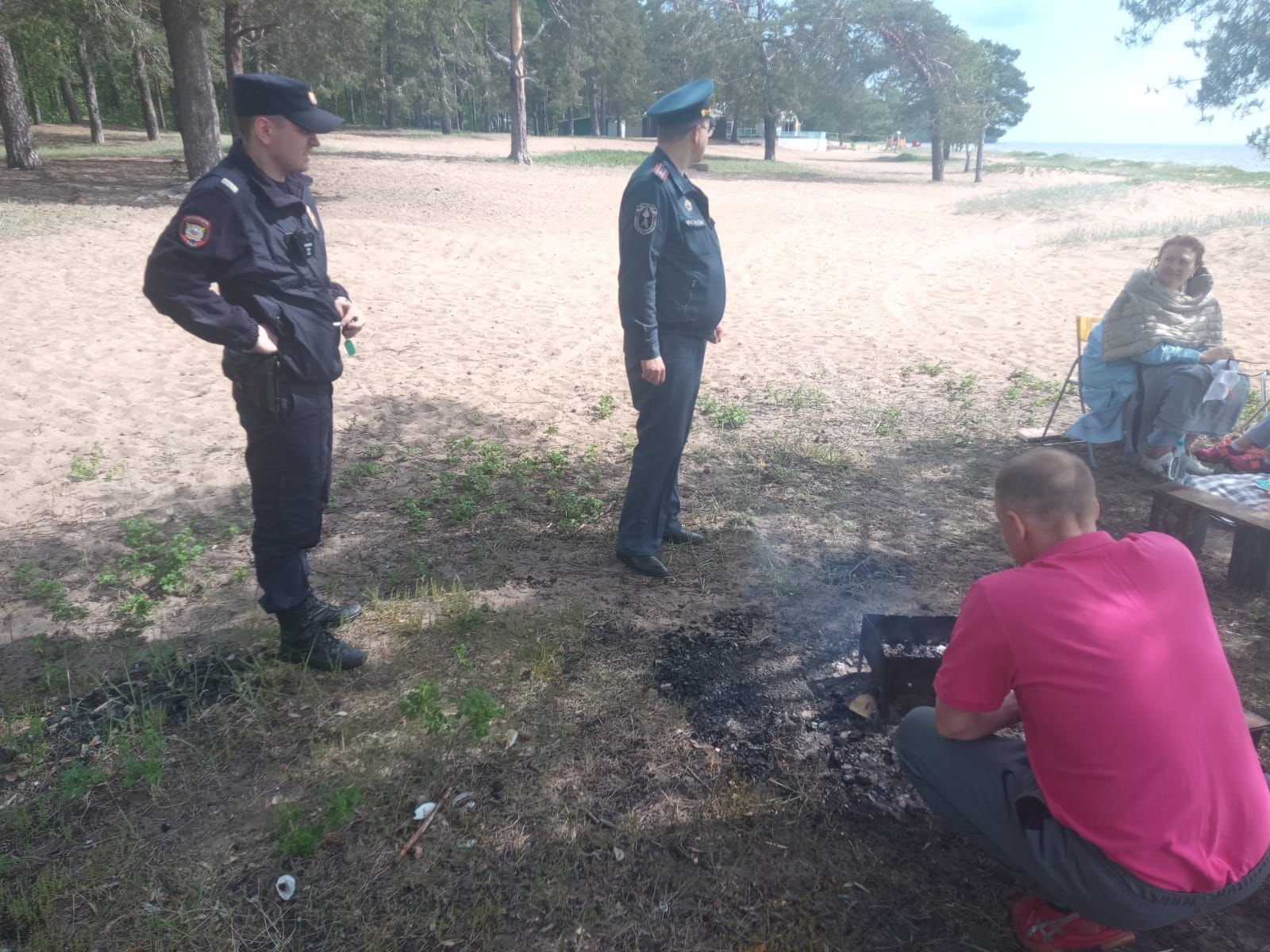 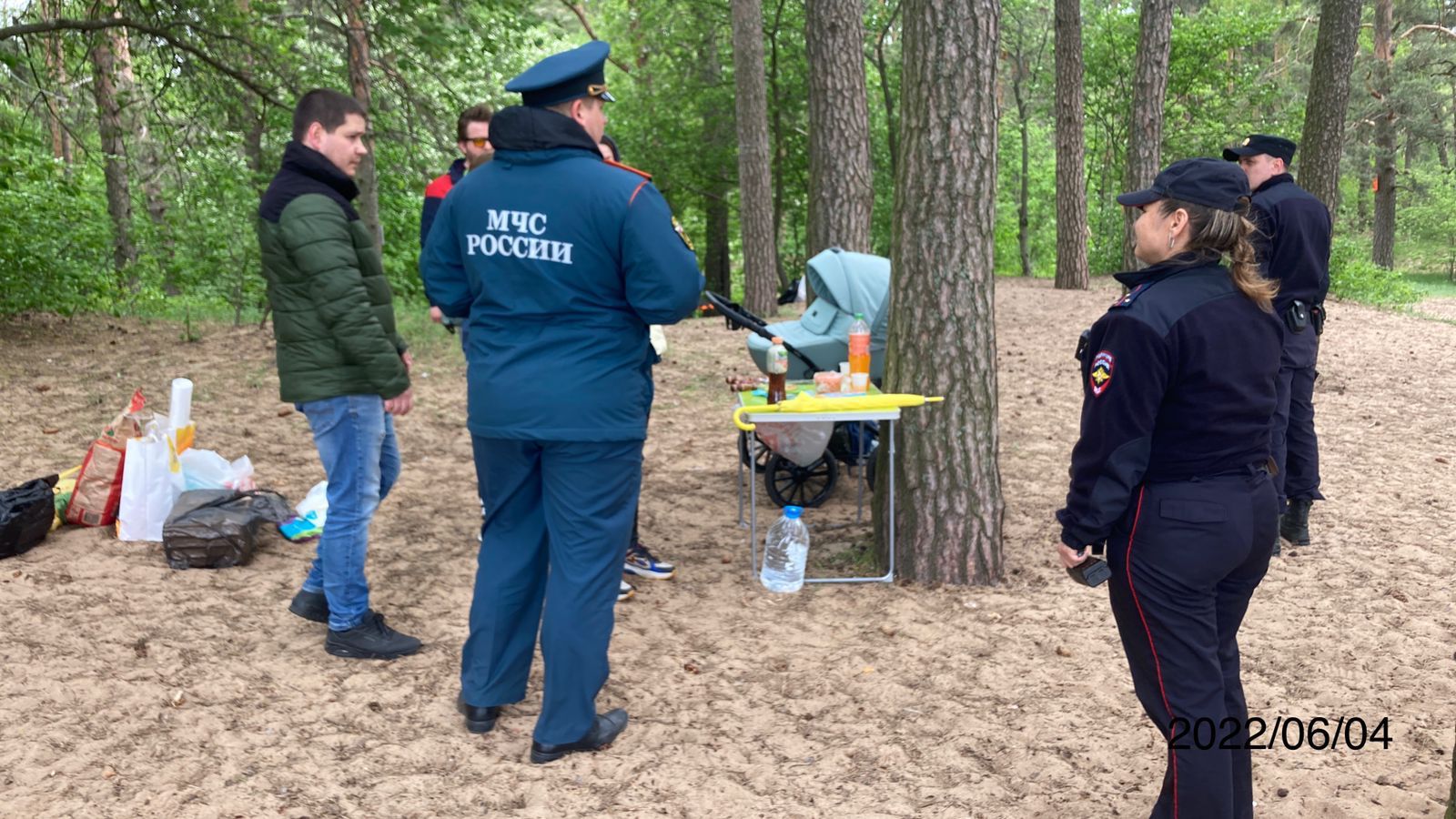 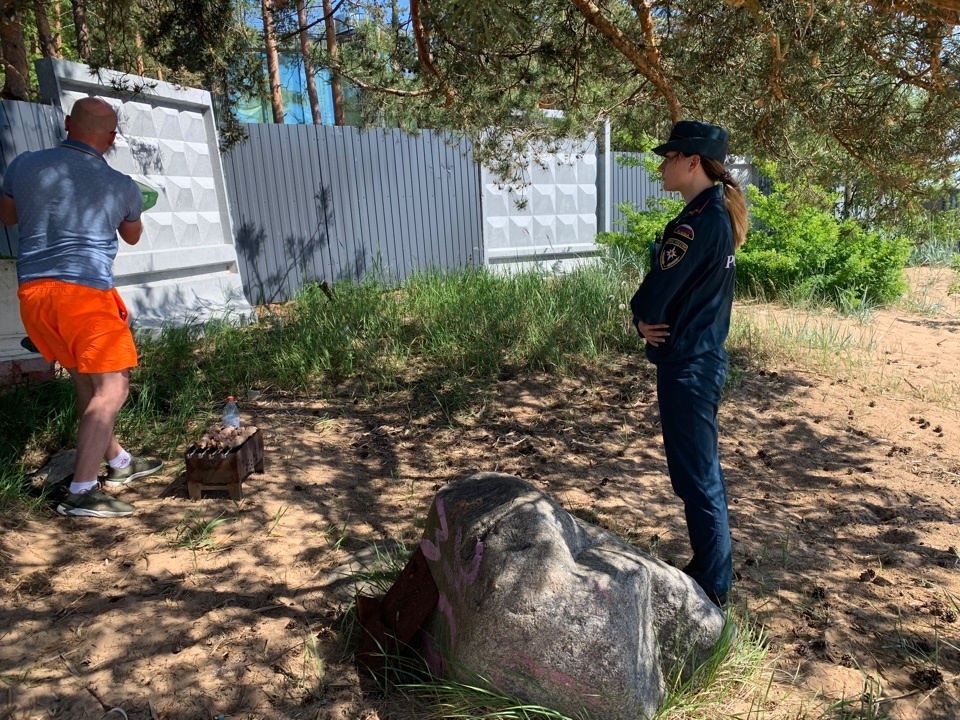 